Coffin Ships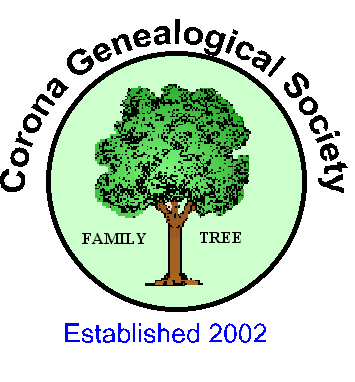 ByLen EnlowHistory:In 1845 a potato blight hit the potato fields in IrelandAs the potato was the mainstay of the Irish food this was catastrophicIn 1846 the potato crop was completely ruinedBlight did not end till 1859Facts:What caused the potato blight?Fungus like organism (P.infestans)Landowners were in EnglandPotatoes were not the only cop that was raised during this periodCorn, butter, livestock, peas, beansCOMING TO A SOLUTION:It was clear that the English government must do somethingRather than provide food aid they decided to introduce new taxesThis was to create jobs a built housingLandowners had to payTherefore, landowners would opt to ship their workers to AmericaPROBLEM:Ships were not built to transport people only productMany ships crammed 300 people on boardShips were not allowed to dock in the US and therefore sent to CanadaDeath rate on board was 30%Others died after landing in Canada at Grosse Isle (Quarantine Station)All in all over a million Irish left Ireland and a million died in Ireland due to the potato blightFamine MemorialsCounty Mayo, IrelandDublin, IrelandSlingo, IrelandAnd others in the USWEB SITEShttp://www.thegenealogyspot.com/ShipsLists-Online/canada/grosse-ile.htmlhttps://www.bac-lac.gc.ca/eng/discover/immigration/immigration-records/immigrants-grosse-ile-1832-1937/Pages/immigrants-grosse-ile.aspxhttp://www.theshipslist.com/1847/index.htmhttps://cotyroneireland.com/emigration/GrosseIsleEmigrants.htmlhttps://www.familysearch.org/search/collection/1823240https://www.archives.gov/publications/prologue/2017/winter/irish-births